01-11-2024 羅馬書查經【第2講】回顧與復興穆爾認為羅馬書神學的基礎和起點是什麼？（一點）答：基督論他如何證明此基礎和起點？（三點）答：1:3-4節=以基督論來說明他的福音的內涵其他段落=把神在基督裡的作為，當作神末世啟示的中心神在基督裡的作為=所有保羅思想的起點。（藉著我們主耶穌基督，在5-8章重複出現）

​雖然基督論不是羅馬書任何一處的明顯議題，但是在每個地方，它都是基本的出發點。穆爾認為羅馬書觀念上的框架是什麼？（一點）答：救贖歷史什麼是救恩歷史？（參：2-（1）註）答：救恩歷史=神聖約的應許在歷史中的發展和應驗
                  =舊約歷史+新約歷史和後續發展救恩歷史的高峰是什麼？答：基督的十字架與復活救恩歷史分為那兩個時代？如何劃分？答：舊時代與新時代，以耶穌的死和復活作為劃分；舊時代從亞當開始到基督再來，新時代從基督開始到基督再來，並且進入國度最後完成。請說明救恩歷史的兩個時代的權勢是什麼？答：舊時代的權勢是：罪、律法、肉體、死亡；      新時代的權勢是：公義、恩典、聖靈、生命請畫簡圖說明救恩歷史的兩個時代。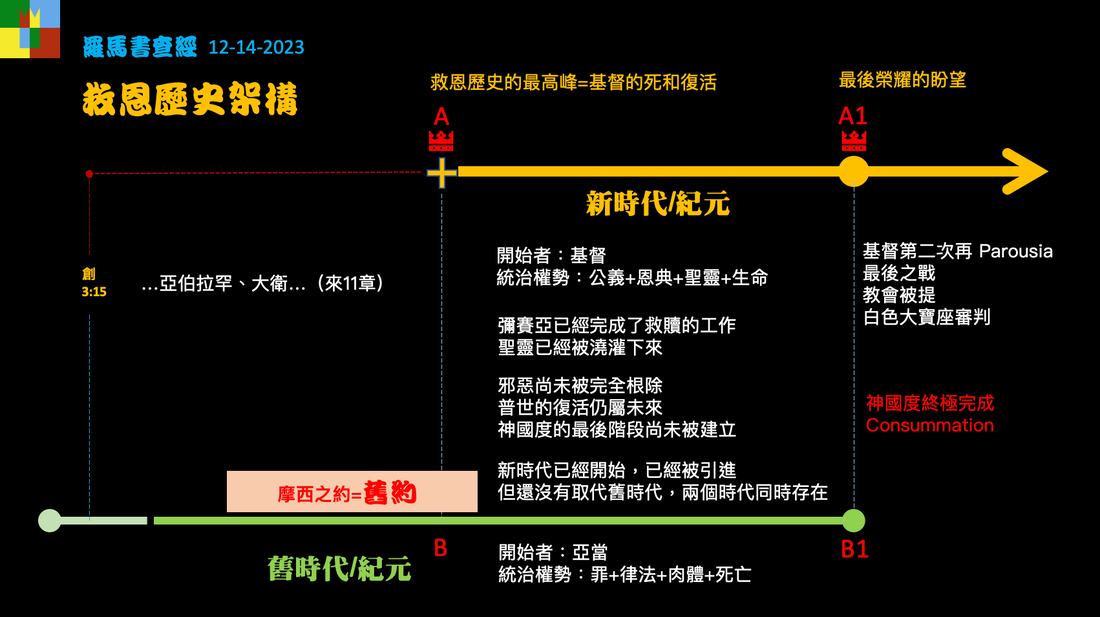 個人如何經歷從舊時代到新時代的「紀元改換」？答：與新時代的開創者連結，就是與基督的死、埋葬和復活的聯合。（稱義+成聖）穆爾認為羅馬書的主題是什麼？為什麼？答：福音。福音是羅馬書的題綱：1:16-17節。羅馬書就是在論述和證明福音。福音出現在羅馬書的引言和結尾，成為文體的框架。為什麼羅馬書的主題不是「因信稱義」？答：因為羅馬書裡有太多的材料無法被歸入稱義的標題下信徒的確據和盼望（5和8章）脫離罪和律法的自由（6和7章）神對以色列的旨意（9-11章）順服的生活（12-15章）